1-1 Rise Over Run Notes KeyYou may have heard the words pitch, slant, or steepness. What do these terms mean?They are words to describe slope. Slope is a ratio that compares the change in a vertical distance to the change in a horizontal distance. It is a ratio between these two numbers.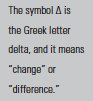 slope: a ratio of rise to run which indicates how steeply something is slantedSlope can be expressed as follows.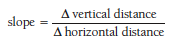 The variable m is used to represent slope. The change in vertical distance is also calledthe rise, and the change in horizontal distance is also called the run. Slope can thereforebe expressed as follows.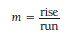 Example 1) Calculate the slope of a line that has a rise of 12 cm for a run of 8 cm.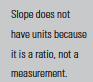 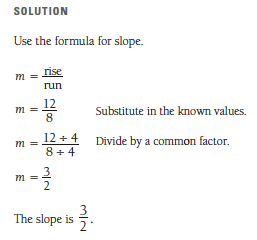 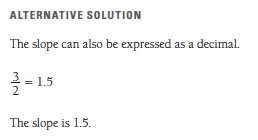 Example 2) The slope of a line is 7/20.  What is the rise if the run is 100 metres?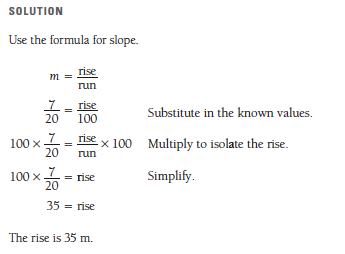 Example 3) Harbinder is building a ramp in two sections, both with the same slope. If onesection rises 2 m for a run of 6.5 m, how much will it have to rise for the remainingrun of 9.8 m?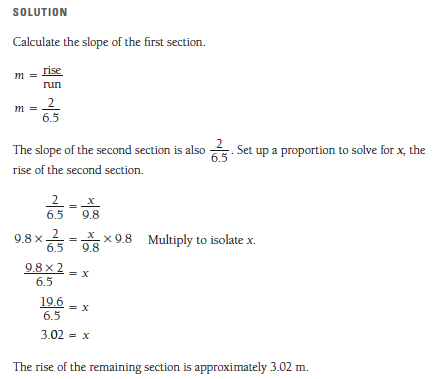 